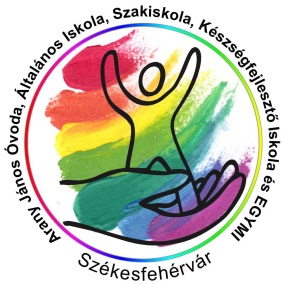 EGYÉNI FEJLESZTÉS – ÓVODAArany János Óvoda, Általános Iskola, Szakiskola, Készségfejlesztő Iskola és EGYMI 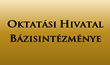 JELENTKEZÉSI LAP(intézményenként egy lap kitöltése elegendő – további táblázat beszúrható)NévMunkakörMunkahely neve, címeBeosztásElérhetőségNévMunkakörMunkahely neve, címeBeosztásElérhetőségNévMunkakörMunkahely neve, címeBeosztásElérhetőség